ＮＰＯ法人　神社みなとまち再生グループ　御中平成　　年　　月　　日入　港　・　出　港　・　寄　港　届申込者　住　　所：　　　　　　　　　　　氏　　名：　　　　　　　　　　　電話番号：　　　　　　　　　　　次の枠内に記入願います。行動予定コースを地図内に記入願います。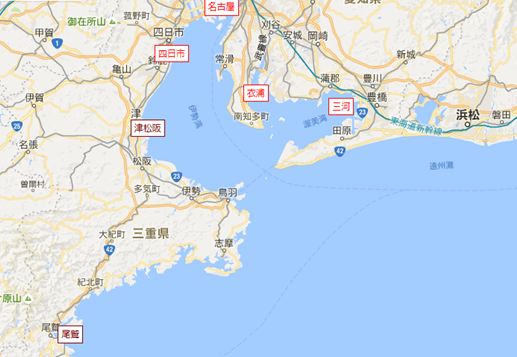 案内内容１．ビジターバース利用料金　　　　　　　　小型　８ｍ以下・・・２，０００円／日　　　　　　　　　　　　　　　　　　　　　大型　８ｍ以上・・・３，０００円／日　　　　　　　　　　　　　　　　　　　　　寄港のみ・・・１，０００円／日２．乗員料　　　　　　　　　　　　　　　　１名あたり・・・１，０００円／日３．トイレ、水、休憩室、駐車場あり（ビジターバース利用料金に含む）連絡先　〒５１６－０００４　伊勢市神社港６０　　　　ＮＰＯ法人　神社みなとまち再生グループ　　　ＴＥＬ・ＦＡＸ　０５９６（３６）３７５５船名船検№船長氏名無線機№海技免状№携帯電話乗船人員男性　　　　人　　・　　女性　　　　人　　　・　　子供　　　　人男性　　　　人　　・　　女性　　　　人　　　・　　子供　　　　人男性　　　　人　　・　　女性　　　　人　　　・　　子供　　　　人入港時間　月　　日　　時　　分出港時間　　月　　日　　時　　分主な目的地